                                                                                                                               San Salvador 31 de julio de 2017Usuarias y Usuarios del Portal de TransparenciaDel Consejo Superior de Salud PúblicaPor este medio se hace de su conocimiento que en esta institución No existen obras en ejecución o ejecutadas total o parcialmente con fondos públicos, o con recursos provenientes de préstamos otorgados a cualquiera de las entidades del Estado, de ninguna naturaleza y por ningún medio o circunstancia.Que sirva la presente para el período reportado del año 2015 al año 2017Agradecer su amable atención, se suscribe de Ustedes.Atentamente                                            Lic. Pedro Rosalío Escobar CastanedaPresidenteConsejo Superior de Salud PúblicaNota: Esta es una versión seleccionable por lo que no se refleja la firma del titular 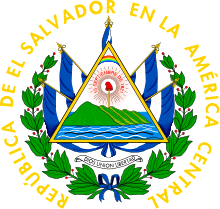 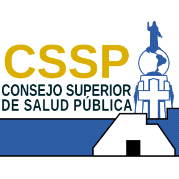 